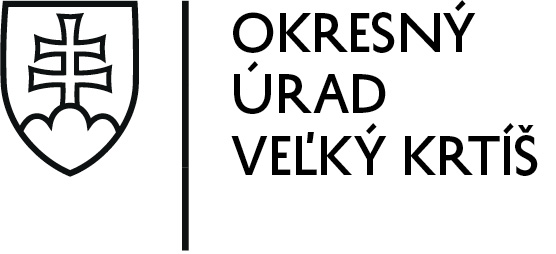           odbor krízového riadeniaLučenecká 33, 990 01 Veľký KríšV Ý  P  I SAnalýza územia z hľadiskamožných mimoriadnych udalostíURČENÉ:Mestám, obciam, právnickým osobám a fyzickým osobámI. GEOGRAFICKÁ CHARAKTERISTIKA OKRESURozloha okresu:  848,62 km2Počet obyvateľov okresu:   41 692Hustota osídlenia:   49 obyvateľov / km2V okrese sa nachádzajú 2 mestá a 69 obcí.Povrch okresu je rozlíšený na dve základné časti:nížina – tvorí ju Ipeľská kotlina ako časť Juhoslovenskej nížinyvysočina – tvorí ju Krupinská planina, ktorá zaberá severnú a severozápadnú časť okresu (najvyšší bod je Španí laz 643 m.n.m.).Celé územie okresu je v povodí rieky Ipeľ, ktorý je hlavnou riečnou osou a na celej dĺžke 41,1 km tvorí hranicu s Maďarskou republikou. Správcom rieky Ipeľ je Slovenský vodohospodársky podnik, š.p. odštepný závod Povodie Hrona Banská Bystrica, závod Lučenec.Najväčšími prítokmi Ipľa sú: potok Tisovník, potok Krtíš, Stará rieka, Čebovský potok, Veľký potok.Zalesnenosť okresu je hlavne v severnej a severozápadnej časti, čo predstavuje 30 % zalesnenosti.Prírodné rezervácie: Kiarovský močiar (Kiarov, Kováčovce), Čebovská lesostep (Čebovce), Modrokamenská lesostep (Modrý Kameň), Selešťanská stráň (Vrbovka), Ipeľské hony (Ipeľské Predmostie), Hradište (Kováčovce), Dedinská hora (Muľa), Ryžovisko (Ipeľské Predmostie).Prírodné pamiatky: Krehora – Čebovce, Kamenná žena – Príbelce, Kosihovský kamenný vrch – Kosihovce, Koprovnica – Horné Strháre, Jaskyňa Židova diera – Modrý Kameň, Jaskyňa Prievanová diera – Seľany.Chránený areál: Holica – Príbelce., Cerínsky potok (k.ú. Čebovce, Kosihovce)Pôda – celková výmera pôdy okresu je 84 039 ha, kde z celkovej výmery je poľnohospodárskej pôdy 52 960 ha, čo je 63 %, lesného fondu je 25 854 ha, čo je 30,76 % a ostatná časť je zastavaná plocha a neúrodná pôda.Vodné stavby:ĽUBOREČ – 3,789 mil. m3, zaradená do kategórie III – je vybudovaná v okrese Lučenec na hranici s okresom Veľký Krtíš,NENINCE – cca 3 mil. m3, zaradená do kategórie III – nachádza sa cca 2 km nad obcou Opatovská Nová Ves,Sklabinský rybník, Želovský rybník, Glabušovský rybník, Kosihovský rybník.Zásobovanie pitnou vodou na území okresu zabezpečuje Stredoslovenská vodárenská prevádzková spoločnosť a.s. závod 04 stredisko Veľký Krtíš. Hlavné zdroje vody sú vrty v Horných Plachtinciach a vodovod Hriňová – Lučenec – Fiľakovo. II. HOSPODÁRSKA CHARAKTERISTIKA OKRESU     Z hľadiska štruktúry hospodárstva je okres priemyselne-hospodárskym okresom, podľa objemu hrubej výroby vyjadrenej v korunách 50 % ku 50 %.     Medzi najväčšie podniky patria PAZZ s.r.o. Veľký Krtíš, SISME SLOVAKIA, s.r.o. Sušiny 162 Veľký Krtíš, ADANO s.r.o. Veľký Krtíš, Forschner Slovakia s.r.o. Nová Ves, TECHNOGYM E.E., s.r.o. Malý Krtíš. Poľnohospodársku výrobu zabezpečuje 6 poľnohospodárskych podnikov.     V sektorovej štruktúre zamestnanosti prevláda zamestnanosť v poľnohospodárstve, priemysle, baníctve a v stavebníctve. Štruktúru priemyslu dopĺňa výroba a rozvod elektriny, plynu, vody a výroba strojov.Cestné komunikácie v okrese:triedy E – sa v okrese nenachádzajúI. triedy číslo I/75 – vedie cez okres v smere Lučenec – Nové Zámky a jej dĺžka je 44,356 km,II. triedy číslo II/527 vedie cez okres v smere Šahy – Veľký Krtíš – Senohrad, číslo II/565 vedie cez okres v smere Pôtor – Dolná Strehová – Lučenec a číslo II/591 vedie cez okres v smere Dolná Strehová – Šuľa – Detva, dĺžka týchto ciest je 99,066 km,III. triedy – vedú po obciach v okrese, dĺžka týchto ciest je 235,136 km.Cestné tunely sa v okrese nenachádzajú.Železnice – v okrese je jedna neelektrifikovaná železnica č. 117, ktorá vedie z okresného mesta do Lučenca v dĺžke 41 km, z toho značná časť vedie cez maďarské územie. Dĺžka železnice v okrese je 17 km.Elektrické siete:cez okres prechádza 400 kV elektrická sieť v dĺžke 25 km,siete VNN (110 kV) prechádzajú okresom v dĺžke 68 km,siete VN (22 kV) – vonkajšie vedenie (drôty) – 196,8 km a káblový rozvod (kábel) – 18 km,siete NN – vonkajšie vedenie (drôty) – 292,8 km a káblový rozvod (kábel) – 80 km.Vo Veľkom Krtíši je umiestnená rozvodňa 110/22 kV.Ropovod DRUŽBA: dve potrubia DN 500 o dĺžke 48 km a DN 700 o dĺžke 48 km, slúžia na prečerpávanie ropy.Produktovod vedie od západnej hranice okresu až po Prečerpávaciu stanicu v Dolnej Strehovej a odtiaľ na sever do Stožku. Dĺžka produktovodu na území okresu je 46 km.Plynovod – cez územie okresu vedú dva plynovody:Bratstvo – jedno potrubie DN 700, jedná sa o vnútroštátny plynovodTranzitný – päť línií uložených vedľa seba DN 1200, DN 1200, DN 1400, DN 1400, DN 1400. Jedna línia má dĺžku v okrese 45 km, čo je spolu 225 km.Plynovod – DN 800 PN 75, ktorý vedie od Kompresorovej stanice 03 Veľké Zlievce po hranicu s Maďarskou republikou pri obci Slovenské Ďarmoty.Pre tranzitný plynovod je na území okresu vybudovaná Kompresorová stanica č. 3 vo Veľkých Zlievciach.Cestná doprava – túto v okrese zabezpečujú:Slovenská autobusová doprava Zvolen a.s., Dopravný závod Modrý Kameň,súkromné osoby.Skládky odpadov (tuhý odpad) sa nachádzajú v nasledovných obciach:Veľký KrtíšZdravotníctvo:v okrese sa nachádza Všeobecná nemocnica s poliklinikou n.o. Veľký Krtíš, Regionálny úrad verejného zdravotníctva Veľký KrtíšSociálne zariadenia:Dom dôchodcov a domov sociálnych služieb Veľký Krtíš Domov sociálnych služieb Čeláre – KirťDomov sociálnych služieb, Annamaria n.o. Dolné PlachticneDomov sociálnych služieb, Annamaria n.o. Sklabiná.Školstvo – v okrese sa nachádza:37 materských škôl20 základných škôl2 základné umelecké školy1 osobitná škola3 stredné odborné školy1 gymnáziumVytvoriteľná ubytovacia kapacita v školách a školských zariadeniach pre núdzové ubytovanie je 5594 lôžok.Ubytovacie zariadenia:stále ubytovacie zariadenia v okrese sa nachádza 5 a ich ubytovacia kapacita je 296 lôžokvytvoriteľné ubytovacie zariadenia tieto je možné zriadiť v 16 objektoch a ich ubytovacia kapacita je 3953 lôžok (jedná sa len o miestnosti bez postelí a prikrývok).     V okrese sa nachádza jedno termálne kúpalisko pri obci Dolná Strehová, ktoré má ubytovaciu kapacitu 160 lôžok.Sirény:v okrese sú 2 elektrické sirény (MsÚ Modrý Kameň, OcÚ Dolná Strehová),elektronické sirény 7 (objekt EQUUS a.s. Bratislava, závod Vinica, eustream a.s. Oblasť Západ KS-3 Veľké Zlievce, OcÚ Bušince, OcÚ Malé Zlievce, OcÚ Veľké Zlievce, Bioplynová stanica Želovce, MsÚ Veľký Krtíš),percento ozvučenia okresu sirénami je nízke.III. URČENIE MOŽNÝCH RIZÍK     Na území okresu sa nachádza niekoľko zdrojov potencionálneho ohrozenia (rizika) okolia, ktoré môžu v  prípade vzniku mimoriadnej udalosti (MU) ohroziť obyvateľstvo, majetok, alebo životné prostredie. Tieto zdroje potencionálneho ohrozenia sú roztriedené a zaradené do nasledovných kategórií látok:horľavé plyny – jedná sa o eustream, a.s. oblasť Západ, KS 03 Veľké Zlievce; predajňa propán-butanu vo Veľkom Krtíši a predajňa propán-butanu vo Vinici,veľmi horľavé kvapaliny – všetky čerpacie stanice pohonných hmôt v okrese a Prečerpávacia stanica 24 v Dolnej Strehovej,veľmi toxické látky – všetky poľnohospodárske podniky v okrese, pretože uskladňujú agrochemikálie a v prípade požiaru by bolo obyvateľstvo ohrozené výparmi týchto otravných látok,horľavé kvapaliny – objekty, ktoré uskladňujú naftu vo väčšom množstve,látky nebezpečné pre životné prostredie – všetky objekty uskladňujúce ropné produkty, alebo iné toxické látky,menovite uvedené látky – sú zaradené látky, ktorým je venovaná zvýšená pozornosť. Jedná sa o nasledovné látky:- amoniak (čpavok) – EQUUS a.s. Bratislava, závod Vinica,- bioplyn (metán) – bioplynová stanica Želovce,- bioplyn (metán) – bioplynová stanica Sklabiná,- bioplyn (metán) – bioplynová stanica Veľká Čalomija,- bioplyn (metán) – bioplynová stanica Stredné Plachtince.Rozliv vodných tokov – rieka Ipeľ ohrozuje územie okresu Veľký Krtíš od okresu Lučenec až po obec Vrbovka (vrátane). Od obce Vrbovka je Ipeľ zregulovaný až po obec Veľká Ves nad Ipľom, kde regulácia končí a najviac ohrozená povodňami z Ipľa je obec Ipeľské Predmostie.Na ostatných tokoch územia okresu sa môžu všade vyskytnúť povodne, nakoľko nie sú regulované. Z nich najväčšie ohrozenia sú nasledovné:potok Tisovník – obce Slovenské Kľačany, Dolná Strehová a Muľa,Stará rieka – obce Pôtor a Žihľava,potok Krtíš – mestá Modrý Kameň, Veľký Krtíš a obec Záhorce,Kosihovský potok – obec Opatovská Nová Ves,Veľký potok – obce Vinica, Dolinka a Kosihy nad Ipľom,Ďurkovský a Trebušovský potok – obce Ďurkovce, Trebušovce, Širákov a Kamenné Kosihy,Plachtinský potok – obce Dolné Plachtince a Obeckov.IV. VYHODNOTENIE OHROZENÉHO ÚZEMIA NÁSLEDKAMI MIMORIADNYCH UDALOSTÍSpracoval: odborný radca                  Mgr. Ján Vozár                                                                                                 Ing. Blanka Šuloková v. r.                                                                                                             vedúca odboru ObjektDruh ohrozeniaVeľkosť ohroz.PriestoruPočet ohroz.Obyvateľov/zamestnancovEQUUS a.s. Bratislavazávod Vinicačpavokdo 1005 metrov1200/250Ropovod DRUŽBAropaekologická haváriaobce blízko pri traseProduktovodPS 24 Dolná StrehováPHMekologická haváriaobce blízko pri traseTranzitnýplynovodzemný plynekologická haváriaVodná stavbaĽUBOREČvoda3,7 mil. m3zatopenie obceĽuboriečka138/0Vodná stavbaNENINCEvoda1,8 mil. m3čiastočné zatopenieObce Opatovská N.V.309/0eustream a.s. Oblasť Západ, KS 03 V.Zlievce,možnosť výbuchuVeľké Zlievce2249/sklad prop. but. V. Krtíš a Vinica, možnosť výbuchuVeľký Krtíš, Vinica, Čerpacie stanice PHMv okreseveľký požiar, možnosť výbuchuV.Krtíš, Sl. Ďarmoty, Sl. Kľačany, Dolná Strehová, Vinica, ČebovceSklady agrochemikáliív okreseagrochemikáliehorením vznikajú toxické plynyBioplynová stanica Želovcebioplyn (metán)polomer 298 m95/5Bioplynová stanica Sklabinábioplyn (metán)polomer 477 m0/20Bioplynová stanica Veľká Čalomijabioplyn (metán)polomer 126 m0/2Bioplynová stanica Stredné Plachtincebioplyn (metán)polomer 340 mbez prevádzky